  （別記１）（菌床栽培きのこ）                                                     審査認証関係書類                                          ※  認証後に消費者やかごしま地産地消推進店等にＰＲを希望する場合，申請書類の事前チェック　　 時に各地域振興局・支庁へ提出してください。なお，認証が見送られた場合は，提出していただいた資料は使用しませんので御了承ください。様式１（菌床栽培きのこ）令和　　年　月　　日　　(公社)鹿児島県農業・農村振興協会　理事長　殿          　    　　           〔申　請　者〕        　　　　    　               住　所　　　　　　　　　　　　　　              　　　　　             氏　名　　　　　　　　　　　　　　印                                           法人にあっては，その事務所の所在地                                           名称及び代表者の氏名を記入かごしまの農林水産物（菌床栽培きのこ）認証申請書　かごしまの農林水産物認証を受けたいので，かごしまの農林水産物認証制度実施要領第５条の規定により，下記のとおり関係書類を添えて申請します。記審査・認証機関処理欄様式２（菌床栽培きのこ）誓　　約　　書　責任ある栽培管理と生産工程チェックリストに基づいた厳格な出荷管理，産地情報の提供や消費者の意見・要望等を積極的に生産に活かすことに努め，かごしまの農林水産物認証制度実施要綱・要領及び生産管理責任者，栽培管理責任者，出荷管理責任者，情報管理責任者の指導を遵守し，それぞれの責務を果たすことを誓約します。令和　　年　　月　　日　　　                                    〔申　請　者〕                                          　氏　　名  　　　　　　　       印様式３（菌床栽培きのこ）栽 　培 　管 　理　 確 　認 　調　 書　　　栽培管理責任者  　　　　　　　   印様式４（菌床栽培きのこ）生 産 ・ 出 荷 ・ 情 報 管 理 確 認 調 書　（菌床栽培きのこ）   下記基準項目について各管理責任者が責任をもって確認しました。令和　年　　月　　日生産管理責任者                        印       　　　                栽培管理責任者                        印                             出荷管理責任者                        印                             情報管理責任者                        印      ※１　生産管理責任者：生産から出荷までの方法を把握し，総括的な管理を行う者          　栽培管理責任者：認証を受けようとする農林水産物の生産方法を把握し，管理を行う者で，生産管理責任者を補佐する者          　出荷管理責任者：認証を受けようとする農林水産物の出荷方法を把握し，管理を行う者で，生産管理責任者を補佐する者          　情報管理責任者：認証を受けようとする農林水産物の生産情報等を把握し，管理を行う者で，生産管理責任者を補佐する者      ※２　生産履歴台帳に施設の見取図を添付すること      ※３　認証の範囲：認証は１品目を基本単位とする（申請を行う品目は全量申請することとし，品目の一部のみの申請はできません）      ※４　菌床販売元の菌床製造工程も審査・認証機関が現地にて審査を行います。            （認証の申請にあたっては，審査の実施について菌床販売元の同意が必要になります）様式４－１農作業安全対策に向けたチェックシート※団体申請の場合は，各生産者ごとの評価内容をもとに生産管理責任者が責任をもって確認する。様式５（菌床栽培きのこ）かごしまの農林水産物生産情報提供計画１ 情報管理責任者　　　連絡先　住所  　　　　　　　　　　　　　　      ℡(事務所・携帯)　　　　　　　　　　　　　　氏名：　　　　　　　　　　　　２ 情報提供の方法 　(1) □店頭でのポップ表示を活用した情報提供 　(2) □インターネットを活用した情報提供 　(3) □農林水産物に問い合わせ先を表示し，電話で情報提供の要請があった場合対応　 (4) □その他３ 農林水産物紹介ＨＰアドレス又は問い合わせ先（２の(2)又は(3)の場合に限る。）４ 生産情報提供の内容  (1) 掲載情報  (2) その他掲載情報    ※　情報提供が可能な場合は○，不可能な場合は×を記入５ 添付書類   店頭でのポップ表示又はインターネットでの情報の提供を行う場合のレイアウト（イメージ図で可）様式６（共通）令和　　年　　月　　日（公社）鹿児島県農業・農村振興協会　理事長　殿　　申請者名　　審査・認証手数料振込証明書　かごしまの農林水産物認証制度審査・認証手数料を下記の通り振り込みましたので、報告致します。記  （注１）申請に該当する欄に御記入ください。（注２）野菜・果樹・米の申請で「個人・法人」の方は，単価欄に該当する面積単価を御記入く　　　　ださい。　金融機関振込依頼書（写）　　様式８（共通）　　　　　　　　　　　　　　　　　　　　　　　　　　　　　　令和　年　月　日（公社）鹿児島県農業・農村振興協会理事長　殿　　　　　　　　　　　　　　　　　　　　〔申　請　者〕　　　　　　　　　　　　　　　　　　　    住　所　　　　　　　　　　　　　  　　　　　　　　　　　　　　　　　　　  氏　名                        殿かごしまの農林水産物認証制度変更届け　下記のとおり，申請内容に変更が生じたので，届け出ます。記                                      審査・認証機関処理欄～県内外の消費者にPRしませんか～＜情報資料作成上のお願い＞１　認証後に，消費者やかごしま地産地消推進店等にPRを希望する場合，別紙１と別紙　２を提出してください。PRを希望されない場合は，別紙１のみを提出してください。    いずれも，申請書類の事前チェック時に各地域振興局・支庁へ提出してください。　　なお，認証されなかった場合は，提出いただいた資料は使用しませんので御了承く　ださい。２　「品目名」は申請時の品目名を表示した上で，品種名等を表示しても構いません。３　「販売店」ここに行けば商品を買える店舗があれば記入してください。４　「連絡先」の担当者名は任意です。５　「生産者の写真」は，農場を背景にした生産者の写真や，管理ほ場，衛生的な集荷　場など消費者にPRしたい写真を添付してください。６　「認証取得品目の写真」は，出荷前で現物の写真がない場合は，ほ場の状況などで　も構いません。７　写真は出来るだけデジタルデータでお願いします。　　なお，著作権や肖像権等の支障がないものに限ります。８　「認証取得品目の特徴・ＰＲ」は，認証申請書に記入した「安心・安全取組目標」　の文言に準じたＰＲを挿入いただきますようお願いします。　　また，食品の表示に関係する法令上の表示禁止事項には留意ください。　　（例）○○の成分が含まれる　とか　健康によい　などは注意！！　　肥料・農薬の節減については記載する場合は，特別栽培農産物の表示ガイドライン　に配慮してください。９　「おすすめの料理法」は，任意ですが，認証取得品目を使用した簡単な料理レシピ　があれば，記入してください。また，料理の写真があれば添付をお願いします。　　なお，著作権等の支障がないものに限ります。１０　なお，文章や写真は修正する場合がありますので御了承ください。（別紙様式１）かごしまの農林水産物認証制度認証取得品目の情報発信及び情報提供について                       　 申請団体等名（　　　　　　　　　　　　）１　認証品目の情報提供等について                      　　別紙様式２の記載内容全てが公開されることに同意し，鹿児島県のホームページでの情報発信，かごしま地産地消推進店や県外事務所等への情報提供(無償）を希望しますか？　（どちらかに○をつけてください）　　　　　　　　希望する　　　，　　希望しない　↓                 前年にＰＲ資料を作成し提出している場合は，　　　　　　　　（　改めて作成し提出　・　前年分を利用して構わない　）※　「希望する」に○をされた団体等は，別紙様式２の記載内容及び写真全てが著作　権等に支障がないものであると認め，ホームページ等に公開されることに同意したも　のとみなします。　　　なお，前年分のＰＲ資料を利用して構わない場合は，内容の変更（出荷予定数量，　販売先，連絡先など）等ございましたら，下記（２　その他）に御記入ください。２　その他　　情報提供内容等についてその他に必要な項目などのご意見・ご要望がありました　ら記入ください。（別紙様式２）かごしまの農林水産物認証制度＜令和○○年○月の認証取得品目＞品目名「　　　　　　」 認証登録番号：	団体等名	：「　　　　　　　　　　　」 　　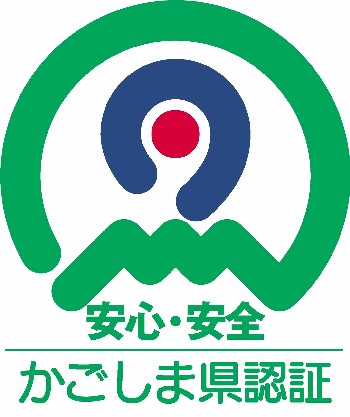 	所在地	：鹿児島県○○○○市○○○　　　　	今年の出荷時期	：　　　月～　　月	主な出荷先	：県内    　　割		県外　 　　 割　　　　割　	出荷予定数量	：　　　　　　ｔ	販売店	：          　　　　  　　	連絡先	：　　　　　　　　　　　℡　　　(　　)　 　　	　	担当　　　　　　（　　　　　　　　）【　記入例　】かごしまの農林水産物認証制度＜令和○○年○○月の認証取得品目＞品目名「トマト」 　　　　認証登録番号　１２３４５６　　	団体等名	：「○○○農協○○○専門部会」 　　　　	所在地	：鹿児島県○○市○○○　　	認証取得年月日	：令和○○年○月○日    	今年の出荷時期	：○月～○月　　	主な出荷先	：県内　○○割　　		　県外　関東○○割，関西○○割    	販売店	：○○スーパー○○店    	連絡先	：（　農協名・事務所名など　）　℡　○○○(○○)○○○○ 　　　　		　　担当　 薩摩 隼人（ さつま はやと　）←※担当者名書　　類書　　類様式・参考例新規更新備考　「認証申請書類チェック票」　「認証申請書類チェック票」　「認証申請書類チェック票」○○１ 申請書類１ 申請書類様式１ かごしまの農林　　　 水産物認証申請書○○１ 申請書類１ 申請書類様式２ 誓約書○○１ 申請書類１ 申請書類様式３ 栽培管理確認調書○○１ 申請書類１ 申請書類様式４ 生産・出荷・情報　　　 管理確認調書○○１ 申請書類１ 申請書類様式４－１　農作業安全対策　に向けたチェックシート○○１ 申請書類１ 申請書類様式５ かごしまの農林水   産物生産情報提供計画○（変更のあった場合添付）１ 申請書類１ 申請書類様式６ 審査・認証手数料           　振込証明書○○２ 添付書類  （11種類）(1) 生産段階  　（2種類）生産履歴台帳様式○（変更のあった場合添付）２ 添付書類  （11種類）(1) 生産段階  　（2種類）生産工程チェックリスト○（変更のあった場合添付）２ 添付書類  （11種類）(2) 出荷段階  　（６種類）作業者の衛生管理          マニュアル○（変更のあった場合添付）２ 添付書類  （11種類）(2) 出荷段階  　（６種類）作業者の衛生管理        記録様式○（変更のあった場合添付）２ 添付書類  （11種類）(2) 出荷段階  　（６種類）施設・設備の衛生管理         マニュアル○（変更のあった場合添付）２ 添付書類  （11種類）(2) 出荷段階  　（６種類）設備の衛生管理      記録様式○（変更のあった場合添付）２ 添付書類  （11種類）(2) 出荷段階  　（６種類）集出荷履歴様式○（変更のあった場合添付）２ 添付書類  （11種類）(2) 出荷段階  　（６種類）認証資材の管理様式○（変更のあった場合添付）２ 添付書類  （11種類）(3) 情報管理  　（２種類）情報管理マニュアル○（変更のあった場合添付）２ 添付書類  （11種類）(3) 情報管理  　（２種類）クレーム・問い合   わせマニュアル○（変更のあった場合添付）２ 添付書類  （11種類）(４) その他  　（１種類）生産施設の図面（全体図・対象品目部分マーク図）○（変更のあった場合添付）その他その他ＰＲ資料（PR資料作成上のお願い参照）○○※１ 認証区分菌床栽培きのこ２ 品 目 名（品種名）（　　　　　　　　）３ 生産者数　　　     人４ 菌床個数　　　　　　　　　個５ 出荷予定量　　　　　　　㎏６ 出荷期間７ 安心・安全　 取組目標８ 責任者 ①生産管理責任者  住　所：  氏　名：  住　所：  氏　名：  住　所：  氏　名： ②栽培管理責任者  住　所：     氏　名：  住　所：     氏　名：  住　所：     氏　名： ③出荷管理責任者  住　所：     氏　名：  住　所：     氏　名：  住　所：     氏　名： ④情報管理責任者  住　所：     氏　名：  住　所：     氏　名：  住　所：     氏　名：申請に関する連絡先　住　所：                         　　 事業所等名：　TEL：(　　)－(　　)－　　　　，　FAX：(　　)－(　　)－　　　  メールアドレス：                        担当者名（　　　　　）　住　所：                         　　 事業所等名：　TEL：(　　)－(　　)－　　　　，　FAX：(　　)－(　　)－　　　  メールアドレス：                        担当者名（　　　　　）　住　所：                         　　 事業所等名：　TEL：(　　)－(　　)－　　　　，　FAX：(　　)－(　　)－　　　  メールアドレス：                        担当者名（　　　　　）受付番号処理期限審　　査審　　査認　　証認　　証認　　証認　　証受付番号処理期限書類審査現地審査認証判定委員会結　果理事長決裁認証登録番号　月　日　月　日印　月　日印　月　日印合 ・ 否品　目　名生産者名簿No名　　前住　　　所TEL 生産者数         　   人１ 生産者数         　   人２ 生産者数         　   人３ 生産者数         　   人４ 生産者数         　   人５ 生産者数         　   人６ 生産者数         　   人７ 生産者数         　   人・ 生産者数         　   人・ 生産者数         　   人・ 生産者数         　   人・ 生産者数         　   人 生産者数         　   人 生産者数         　   人 生産者数         　   人 生産者数         　   人 生産者数         　   人品目名品種名確認日            年　　月　　日生産者数                人菌床個数                        個確認場所出荷予定量                ㎏出荷期間審査員氏名                               印生産者番号生産者名生産地番号所 在 地菌床個数個収穫予定量kg履　歴　及　び　現　地　確　認履　歴　及　び　現　地　確　認履　歴　及　び　現　地　確　認履　歴　及　び　現　地　確　認履　歴　及　び　現　地　確　認履　歴　及　び　現　地　確　認備　考生産者番号生産者名生産地番号所 在 地菌床個数個収穫予定量kg認　証　前　確　認認　証　前　確　認認　証　前　確　認認　証　前　確　認認　証　前　確　認認　証　前　確　認備　考生産者番号生産者名生産地番号所 在 地菌床個数個収穫予定量kg台帳確認台帳確認履歴確認履歴確認現地確認現地確認備　考生産者番号生産者名生産地番号所 在 地菌床個数個収穫予定量kg実施日氏　名実施日氏　名実施日氏　名備　考／／／／／／／／／／／／／／／／／／／／／計計計計書類審査月日現地審査月日審査結果現地審査・審査員者名月　　日月　　日適　・　不適氏名印区分項　目基　　　　準基　　　　準備　考申請者確認申請者確認審査・認証機関確認審査・認証機関確認区分項　目基　　　　準基　　　　準備　考確認済未確認評価懸案事項・改善指導事項生産・出荷段階１　施設管理(１)　施設台帳を完備し，生産状況を記帳，確認できるよ　 うにしていること(１)　施設台帳を完備し，生産状況を記帳，確認できるよ　 うにしていること生産・出荷段階１　施設管理①　施設位置図，面積などを記録した施設台帳を整備し　ていること□□□適　□改善　□不適生産・出荷段階１　施設管理(２)　施設は，清潔に保たれていること(２)　施設は，清潔に保たれていること生産・出荷段階１　施設管理①　施設は，整理・整頓・清掃（３Ｓ）を実施している　か□□□適　□改善　□不適生産・出荷段階１　施設管理②　作業用具・機械は，定期的なメンテナンスと点検を　実施しいるか□□□適　□改善　□不適生産・出荷段階１　施設管理③　施設・設備の管理をし，その記録を残しているか□□□適　□改善　□不適区分項　目基　　　　準基　　　　準備　考申請者確認申請者確認審査・認証機関確認審査・認証機関確認区分項　目基　　　　準基　　　　準備　考確認済未確認評価懸案事項・改善指導事項生産・出荷段階１　施設管理(３)　小動物等が施設内に侵入しないようすること(３)　小動物等が施設内に侵入しないようすること生産・出荷段階１　施設管理①　小動物等の発生，侵入，棲息の痕跡はないか□□□適　□改善　□不適生産・出荷段階１　施設管理②　小動物等の侵入防止措置又は駆除をし，生産履歴台帳に記録してあるか（施設内での駆除は薬剤を使用しないこと）□□□適　□改善　□不適生産・出荷段階１　施設管理(４)　無菌に近い状態で菌床へ植菌の接種を行える施設で　　あること(４)　無菌に近い状態で菌床へ植菌の接種を行える施設で　　あること放冷～種菌接種施設に限る□□□適　□改善　□不適生産・出荷段階１　施設管理(５)　施設の温度・湿度が発生条件に適切な状態に管理さ　 れていること(５)　施設の温度・湿度が発生条件に適切な状態に管理さ　 れていること□□□適　□改善　□不適生産・出荷段階２　用　水(１)　使用する水は，飲用に準ずる水質基準値を満たして　　いること(１)　使用する水は，飲用に準ずる水質基準値を満たして　　いること生産・出荷段階２　用　水①　水源を生産履歴台帳に記録しているか（水道水，井　戸水等）□□□適　□改善　□不適生産・出荷段階２　用　水②　供給者（水道局等）が定期的に行っている検査結果の確認・保管を行っているか（水道水以外または水道水であっても貯水槽から供給する場合は水道水に準じた検査※を行うこと）※食品衛生法上の10項目及び水銀，鉛，カドミウム，ヒ素□□□適　□改善　□不適生産・出荷段階３　各種資材の    管　　　理(１)　農薬は使用しないこと(１)　農薬は使用しないこと□□□適　□改善　□不適生産・出荷段階３　各種資材の    管　　　理(２)　資材の入荷時に異物混入や変質がないか等品質を確　　認したか(２)　資材の入荷時に異物混入や変質がないか等品質を確　　認したか□□□適　□改善　□不適生産・出荷段階３　各種資材の    管　　　理(３)　培地基材，栄養材，添加材，容器，出荷資材などの    保管が衛生的に実施されていること(３)　培地基材，栄養材，添加材，容器，出荷資材などの    保管が衛生的に実施されていること生産・出荷段階３　各種資材の    管　　　理①　資材の入出庫記録，購入伝票，証明書等を保管して　いるか□□□適　□改善　□不適生産・出荷段階３　各種資材の    管　　　理②　資材ごとに区分し，整理・整頓・清掃（３S）を実　施しているか□□□適　□改善　□不適生産・出荷段階３　各種資材の    管　　　理③　小動物等の発生や棲息の痕跡がないか□□□適　□改善　□不適生産・出荷段階３　各種資材の    管　　　理(４)　消毒剤※の保管・管理を適正に行っていること　(４)　消毒剤※の保管・管理を適正に行っていること　※消毒剤は滅菌水の他，消毒用アルコール，食品添加用アルコール，次亜塩素酸ナトリウム，二酸化塩素及び電解水とする生産・出荷段階３　各種資材の    管　　　理①　決められた場所で保管しているか※消毒剤は滅菌水の他，消毒用アルコール，食品添加用アルコール，次亜塩素酸ナトリウム，二酸化塩素及び電解水とする□□□適　□改善　□不適生産・出荷段階３　各種資材の    管　　　理②　消毒剤の管理記録，納品書等の関係書類を整理して　いるか　※消毒剤は滅菌水の他，消毒用アルコール，食品添加用アルコール，次亜塩素酸ナトリウム，二酸化塩素及び電解水とする□□□適　□改善　□不適区分項　目基　　　　準基　　　　準備　考申請者確認申請者確認審査・認証機関確認審査・認証機関確認区分項　目基　　　　準基　　　　準備　考確認済未確認評価懸案事項・改善指導事項生産・出荷段階４　機械・施設　　の管理・労　　働安全(１)　機械・施設の使用及び管理を適正に行っていること(１)　機械・施設の使用及び管理を適正に行っていること生産・出荷段階４　機械・施設　　の管理・労　　働安全①　機械等稼動時以外はエンジンを切るなどエネルギー　消費の節減に努めているか□□□適　□改善　□不適生産・出荷段階４　機械・施設　　の管理・労　　働安全②　作業機械・施設等の定期的な点検・整備・洗浄を実　施したか □□□適　□改善　□不適生産・出荷段階４　機械・施設　　の管理・労　　働安全③　火気のないところなど燃料の保管・管理は適切か □□□適　□改善　□不適生産・出荷段階４　機械・施設　　の管理・労　　働安全④　ボイラーを設置・使用する場合は，必要な手続き・　検査を行っているか                            ボイラーとは，蒸気ボイラー及び温水ボイラーを指す□□□適　□改善　□不適生産・出荷段階４　機械・施設　　の管理・労　　働安全⑤　ボイラー及び圧力容器を使用するにあたり，取扱作　業主任者を設定しているかボイラーとは，蒸気ボイラー及び温水ボイラーを指す□□□適　□改善　□不適生産・出荷段階４　機械・施設　　の管理・労　　働安全⑥　ボイラー及び圧力容器の自主点検の記録について，　３年間保管しているかボイラーとは，蒸気ボイラー及び温水ボイラーを指す□□□適　□改善　□不適生産・出荷段階４　機械・施設　　の管理・労　　働安全(２)  機械・装置・器具等の適正な使用を行っていること(２)  機械・装置・器具等の適正な使用を行っていること生産・出荷段階４　機械・施設　　の管理・労　　働安全①　必要に応じて，機械の使用時間や作業時間について　制限を設けているか□□□適　□改善　□不適生産・出荷段階４　機械・施設　　の管理・労　　働安全(３)  農作業安全に留意していること(３)  農作業安全に留意していること生産・出荷段階４　機械・施設　　の管理・労　　働安全①　１日あたりの作業時間と休憩時間を設定しているか□□□適　□改善　□不適生産・出荷段階４　機械・施設　　の管理・労　　働安全②　定期的な健康診断の受診を行っているか□□□適　□改善　□不適生産・出荷段階４　機械・施設　　の管理・労　　働安全③　危険作業の従事者などに対する制限を設けているか□□□適　□改善　□不適生産・出荷段階４　機械・施設　　の管理・労　　働安全④　農業生産活動における危険な作業や危険箇所等を把　握し，改善に向けた取組を行っているか□□適　□改善　□不適生産・出荷段階４　機械・施設　　の管理・労　　働安全⑤　安全に作業を行うための服装や保護具を着用してい　るか□□適　□改善　□不適生産・出荷段階４　機械・施設　　の管理・労　　働安全⑥　必要に応じて労災保険に加入しているか□□適　□改善　□不適区分項　目項　目基　　　　準基　　　　準備　考申請者確認申請者確認審査・認証機関確認審査・認証機関確認区分項　目項　目基　　　　準基　　　　準備　考確認済未確認評価懸案事項・改善指導事項生産段階培地調整１　培　地　　基　材(１)　培地基材の安全性が確認されていること(１)　培地基材の安全性が確認されていること※入荷元において，外部機関による重金属の分析検査結果がない場合は，培地（菌床）による重金属分析検査を必要とする生産段階培地調整１　培　地　　基　材①　産地証明により原木の伐採地と農薬の状況を確認し　たか※入荷元において，外部機関による重金属の分析検査結果がない場合は，培地（菌床）による重金属分析検査を必要とする□□□適　□改善　□不適生産段階培地調整１　培　地　　基　材②　重金属の分析を行っているか※※入荷元において，外部機関による重金属の分析検査結果がない場合は，培地（菌床）による重金属分析検査を必要とする□□□適　□改善　□不適生産段階培地調整１　培　地　　基　材(２)　調整の際に異物の混入や変質がないことを確認して　　いること(２)　調整の際に異物の混入や変質がないことを確認して　　いること□□□適　□改善　□不適生産段階培地調整２　栄養材(１)　栄養材※の安全性が確認されていること(１)　栄養材※の安全性が確認されていること※使用する栄養材は米糠，フスマ，コーン糠，大豆油粕，小麦粉，マイロ粉，ビール発酵糠等とする。※入荷元において，外部機関による重金属の分析検査結果がない場合は，培地（菌床）による重金属分析検査を必要とする生産段階培地調整２　栄養材①　栄養材の産地を購入伝票等で確認したか※使用する栄養材は米糠，フスマ，コーン糠，大豆油粕，小麦粉，マイロ粉，ビール発酵糠等とする。※入荷元において，外部機関による重金属の分析検査結果がない場合は，培地（菌床）による重金属分析検査を必要とする□□□適　□改善　□不適生産段階培地調整２　栄養材②　残留農薬の分析結果がある場合はその結果を確認し　たか※使用する栄養材は米糠，フスマ，コーン糠，大豆油粕，小麦粉，マイロ粉，ビール発酵糠等とする。※入荷元において，外部機関による重金属の分析検査結果がない場合は，培地（菌床）による重金属分析検査を必要とする□□□適　□改善　□不適生産段階培地調整２　栄養材③　重金属の分析を行っているか※※使用する栄養材は米糠，フスマ，コーン糠，大豆油粕，小麦粉，マイロ粉，ビール発酵糠等とする。※入荷元において，外部機関による重金属の分析検査結果がない場合は，培地（菌床）による重金属分析検査を必要とする□□□適　□改善　□不適生産段階培地調整２　栄養材(２)　調整の際に異物の混入や変質がないことを確認して　　いること(２)　調整の際に異物の混入や変質がないことを確認して　　いること□□□適　□改善　□不適生産段階培地調整３　添加材(１)　添加材の安全性が確認されていること　(１)　添加材の安全性が確認されていること　生産段階培地調整３　添加材①　食品添加物として指定されたものであるか□□□適　□改善　□不適生産段階培地調整３　添加材②　生産履歴台帳に記録し，購入伝票等を保管している　か□□□適　□改善　□不適生産段階培地調整３　添加材(２)　調整の際に異物の混入や変質がないことを確認して　　いること(２)　調整の際に異物の混入や変質がないことを確認して　　いること□□□適　□改善　□不適生産段階培地調整４　容器　　　(袋)(１)　菌床の容器（袋）は高圧殺菌や常温殺菌に耐える性　　能があるかを，メーカーの証明書，説明書等で確認し，　　適切に保管していること(１)　菌床の容器（袋）は高圧殺菌や常温殺菌に耐える性　　能があるかを，メーカーの証明書，説明書等で確認し，　　適切に保管していること□□□適　□改善　□不適生産段階培地調整５　重金属    の分析(１)　菌床の重金属の分析を行いその結果を確認・保存し　　たか(１)　菌床の重金属の分析を行いその結果を確認・保存し　　たか□□□適　□改善　□不適生産段階培地調整６　培地の　　調整(１)　培地の調整は，培地基材，添加材，水等を混合し，   　均一になるように十分撹拌し，容器に充填すること(１)　培地の調整は，培地基材，添加材，水等を混合し，   　均一になるように十分撹拌し，容器に充填すること区分項　目項　目基　　　　準基　　　　準備　考申請者確認申請者確認審査・認証機関確認審査・認証機関確認区分項　目項　目基　　　　準基　　　　準備　考確認済未確認評価懸案事項・改善指導事項生産段階培地調整７ 培地の　 殺菌(１)　充填を完了した培地は，速やかに適切な温度と時間   で殺菌し，殺菌終了後，冷却室で一定温度まで速やか   に冷却すること(１)　充填を完了した培地は，速やかに適切な温度と時間   で殺菌し，殺菌終了後，冷却室で一定温度まで速やか   に冷却すること生産段階培地調整８　種　菌　　管　理(１)　種菌の供給者等を確認していること(１)　種菌の供給者等を確認していること□□□適　□改善　□不適生産段階培地調整８　種　菌　　管　理①　種菌の種名及び購入先，購入・培養数量，購入・培養日を生産履歴台帳に記録しているか（納品書等の保管を含む）□□□適　□改善　□不適生産段階培地調整８　種　菌　　管　理(２)  種菌の管理を適正に行っていること(２)  種菌の管理を適正に行っていること生産段階培地調整８　種　菌　　管　理①  種菌の保管は，直射日光の当たる所や暖房器具などがある温度の高い場所を避け，風通しの良い冷暗所に保管しているか□□□適　□改善　□不適生産段階培地調整８　種　菌　　管　理②  種菌が入荷したら，できるだけ早く培養・接種作業  に取りかかっているか□□□適　□改善　□不適生産段階種菌接種・培養１　種　菌　　接　種(１)　放冷～種菌接種工程では適正な消毒を行うこと(１)　放冷～種菌接種工程では適正な消毒を行うこと生産段階種菌接種・培養１　種　菌　　接　種①　施設・器具や作業者の消毒については，適正な使用方法がなされているか（使用できるのは，滅菌水の他，消毒用アルコール，食品添加用アルコール，次亜塩素酸ナトリウム，二酸化塩素及び電解水等とし，安全性を確認し使用基準を遵守すること）□□□適　□改善　□不適生産段階種菌接種・培養１　種　菌　　接　種②　消毒は培地を搬入する前に行っているか□□□適　□改善　□不適生産段階種菌接種・培養１　種　菌　　接　種③　生産履歴台帳に記録しているか□□□適　□改善　□不適生産段階種菌接種・培養１　種　菌　　接　種(２)  種菌の接種にあたっては，雑菌の侵入の予防等，適　　正に行っていること(２)  種菌の接種にあたっては，雑菌の侵入の予防等，適　　正に行っていること生産段階種菌接種・培養１　種　菌　　接　種①　接種作業にあたっては，手指・衣服は清潔に保って　いるか□□□適　□改善　□不適生産段階種菌接種・培養１　種　菌　　接　種②  接種作業にあたっては，接種用機械・器具の消毒を　予め行っているか□□□適　□改善　□不適生産段階種菌接種・培養１　種　菌　　接　種③　種菌接種日を生産履歴台帳に記録しているか□□□適　□改善　□不適区分項　目項　目基　　　　準基　　　　準備　考申請者確認申請者確認審査・認証機関確認審査・認証機関確認区分項　目項　目基　　　　準基　　　　準備　考確認済未確認評価懸案事項・改善指導事項生産段階種菌接種・培養２　購　入　　菌　床(１)　接種済みの菌床を購入して培養・発生を行う場合は，製造元において上記共通事項及び生産に関する基準の培地調整から種菌接種・培養までの各項目の基準を満たしていること(１)　接種済みの菌床を購入して培養・発生を行う場合は，製造元において上記共通事項及び生産に関する基準の培地調整から種菌接種・培養までの各項目の基準を満たしていること欄外注意事項※４を参照生産段階種菌接種・培養２　購　入　　菌　床①　製造元において共通事項及び生産に関する基準の培地調整から種菌接種・培養までの各項目のチェックを行ったことを証する書面を保管しているか欄外注意事項※４を参照□□□適　□改善　□不適生産段階発生収穫１　発生収　　穫管理(１)　収穫作業について，衛生面等に配慮していること(１)　収穫作業について，衛生面等に配慮していること生産段階発生収穫１　発生収　　穫管理①　収穫容器等作業用具は清潔に保たれているか□□□適　□改善　□不適生産段階発生収穫１　発生収　　穫管理②　収穫物を直接地面に置くことがないよう配慮してい　るか□□□適　□改善　□不適生産段階発生収穫１　発生収　　穫管理③　収穫物の腐敗，変敗を防止しているか□□□適　□改善　□不適生産段階発生収穫１　発生収　　穫管理(２)　収穫日・収穫量を記録していること(２)　収穫日・収穫量を記録していること生産段階発生収穫１　発生収　　穫管理①　生産履歴台帳に記録しているか□□□適　□改善　□不適生産段階発生収穫１　発生収　　穫管理(３)  収穫物の調整や保管は，収穫物の汚染や異物の混入　がないよう清潔な場所で行うこと(３)  収穫物の調整や保管は，収穫物の汚染や異物の混入　がないよう清潔な場所で行うこと生産段階発生収穫１　発生収　　穫管理①　収穫物の調整・保管時に異物の混入がないことを確　認しているか□□□適　□改善　□不適生産段階発生収穫１　発生収　　穫管理(４)　包丁やスライス機器等による加工作業は，衛生面等   に配慮し，適正に行っていること(４)　包丁やスライス機器等による加工作業は，衛生面等   に配慮し，適正に行っていること生産段階発生収穫１　発生収　　穫管理 ①　包丁，スライス機器等は清潔に保たれているか□□□適　□改善　□不適生産段階発生収穫１　発生収　　穫管理 ②　加工日を生産履歴台帳に記録しているか□□□適　□改善　□不適生産段階発生収穫１　発生収　　穫管理(５)　乾燥作業は，衛生面等に配慮し，適正に行っている　こと(５)　乾燥作業は，衛生面等に配慮し，適正に行っている　こと乾燥きのこ生産に限る生産段階発生収穫１　発生収　　穫管理①　乾燥機の調整，メンテナンス等を適正に行い，きのこが直火または直煙にさらされないよう配慮しているか乾燥きのこ生産に限る□□□適　□改善　□不適生産段階発生収穫１　発生収　　穫管理②　乾燥機内，エビラ等は清潔に保たれているか乾燥きのこ生産に限る□□□適　□改善　□不適生産段階発生収穫１　発生収　　穫管理③　乾燥日を生産履歴台帳に記録しているか乾燥きのこ生産に限る□□□適　□改善　□不適生産段階発生収穫１　発生収　　穫管理(６)　防虫・防腐剤を使用しないこと(６)　防虫・防腐剤を使用しないこと□□□適　□改善　□不適区分項　目基　　　　準基　　　　準備　考申請者確認申請者確認審査・認証機関確認審査・認証機関確認区分項　目基　　　　準基　　　　準備　考確認済未確認評価懸案事項・改善指導事項出荷段階１　作業者管理(１)　作業者の衛生面に配慮していること(１)　作業者の衛生面に配慮していること出荷段階１　作業者管理①　作業前の手洗いの徹底がなされているか□□□適　□改善　□不適出荷段階１　作業者管理②　日常の健康チェックが行われているか□□□適　□改善　□不適出荷段階１　作業者管理③　履き物，手袋等の清潔さが保持されているか□□□適　□改善　□不適出荷段階１　作業者管理(２)  異物混入等を防ぐ対策を講じていること(２)  異物混入等を防ぐ対策を講じていること出荷段階１　作業者管理①　作業中は髪の毛等入らないよう帽子等を着用してい　るか□□□適　□改善　□不適出荷段階１　作業者管理②　作業エリア内で食事，喫煙を行っていないか□□□適　□改善　□不適出荷段階１　作業者管理③　手洗い設備やトイレ設備が衛生的に管理されている　か□□□適　□改善　□不適出荷段階１　作業者管理④　衛生管理について，部外者への適切な対応を行って　いるか□□□適　□改善　□不適出荷段階１　作業者管理(３)　上記作業者管理の(１)，(２)の基準項目を含む作業　者の衛生管理マニュアルを作成していること(３)　上記作業者管理の(１)，(２)の基準項目を含む作業　者の衛生管理マニュアルを作成していること□□□適　□改善　□不適出荷段階２　施設・設備　　管　　　理(１)　施設の衛生面等に配慮していること(１)　施設の衛生面等に配慮していること出荷段階２　施設・設備　　管　　　理①　荷の積卸，積込の際，アイドリングストップに努め，作業エリア内に直接排気ガスがかからないよう配慮しているか□□□適　□改善　□不適出荷段階２　施設・設備　　管　　　理②　掃除用具等は決められた場所に保管し，常時使用で　きる状態にすること□□□適　□改善　□不適出荷段階２　施設・設備　　管　　　理(２)　設備の衛生面等に配慮していること(２)　設備の衛生面等に配慮していること出荷段階２　施設・設備　　管　　　理①　保管施設（冷蔵庫）・計量器などの設備は定期的に　清掃及びメンテナンスを行い，記録をとっているか□□□適　□改善　□不適出荷段階２　施設・設備　　管　　　理②　保管場所は清潔に保たれているか□□□適　□改善　□不適出荷段階２　施設・設備　　管　　　理(３)　上記施設・設備管理の(１)，(２)の基準項目を含む　施設・設備管理マニュアルを作成していること(３)　上記施設・設備管理の(１)，(２)の基準項目を含む　施設・設備管理マニュアルを作成していること□□□適　□改善　□不適区分項　目基　　　　準基　　　　準備　考申請者確認申請者確認審査・認証機関確認審査・認証機関確認区分項　目基　　　　準基　　　　準備　考確認済未確認評価懸案事項・改善指導事項出荷段階３　製品管理(１)　選別の際，認証された生産物と認証されていない生　産物が混入することがないようライン又はロットを区別　していること(１)　選別の際，認証された生産物と認証されていない生　産物が混入することがないようライン又はロットを区別　していること出荷段階３　製品管理①　荷受けの際，生産物の置き場を区別したり，集荷時  間を変えたりなどしているか□□□適　□改善　□不適出荷段階３　製品管理②　出荷伝票に認証されたものであることを明記しているか□□□適　□改善　□不適出荷段階３　製品管理(２)　箱詰め，袋詰め等の際，異物等が混入していないか　目視等で確認すること(２)　箱詰め，袋詰め等の際，異物等が混入していないか　目視等で確認すること□□□適　□改善　□不適出荷段階３　製品管理(３)　箱詰め，袋詰め等においては，防虫・防腐剤を使用　しないこと(３)　箱詰め，袋詰め等においては，防虫・防腐剤を使用　しないこと□□□適　□改善　□不適出荷段階３　製品管理(４)　出荷容器（袋，パック，箱等）は，衛生的に管理・　保管していること(４)　出荷容器（袋，パック，箱等）は，衛生的に管理・　保管していること□□□適　□改善　□不適出荷段階３　製品管理(５)　認証マーク資材（シール，段ボール等）は，適正に　管理すること(５)　認証マーク資材（シール，段ボール等）は，適正に　管理すること出荷段階３　製品管理①　認証マーク資材の管理記録を残しているか□□□適　□改善　□不適出荷段階４　環境の保全(１)　生産工程で発生する廃棄物は，適正に廃棄すること(１)　生産工程で発生する廃棄物は，適正に廃棄すること出荷段階４　環境の保全①　廃菌床や作物残さ等，廃棄物を適正に処理してい　るか□□□適　□改善　□不適出荷段階４　環境の保全②　廃菌床や作物残さ等，廃棄物の不適切な焼却を回　避しているか□□□適　□改善　□不適出荷段階４　環境の保全③　廃菌床や作物残さ等の有機物のリサイクルを実施　しているか□□□適　□改善　□不適出荷段階４　環境の保全(２)　生産に利用した廃プラスチック類については，適正　 に処理すること(２)　生産に利用した廃プラスチック類については，適正　 に処理すること□□□適　□改善　□不適区分項　目基　　　　準基　　　　準備　考申請者確認申請者確認審査・認証機関確認審査・認証機関確認区分項　目基　　　　準基　　　　準備　考確認済未確認評価懸案事項・改善指導事項管理体制１　産地管理(１)  代表者は，「食の安心・安全」に向けた具体的な目　標を掲げ，周知を図っていること(１)  代表者は，「食の安心・安全」に向けた具体的な目　標を掲げ，周知を図っていること□□□適　□改善　□不適管理体制１　産地管理(２)　代表者及び各段階毎の管理責任者が設置されている　こと(２)　代表者及び各段階毎の管理責任者が設置されている　こと管理体制１　産地管理①　生産管理責任者，栽培管理責任者，出荷管理責任者　及び情報管理責任者がそれぞれ設置されているか□□□適　□改善　□不適管理体制１　産地管理(３)　出荷期間中に残留農薬検査を実施し，結果を確認・　　保存したか(３)　出荷期間中に残留農薬検査を実施し，結果を確認・　　保存したか□□□適　□改善　□不適管理体制２　適正な表示(１)　包材等に食品表示法等各関係法令に基づいた適正な表示が行われていること(１)　包材等に食品表示法等各関係法令に基づいた適正な表示が行われていること□□□適　□改善　□不適管理体制３　情報提供　　　システム(１)  「かごしまの農林水産物認証制度実施要領」に基づ  いた方法，内容等で情報が提供されていること(１)  「かごしまの農林水産物認証制度実施要領」に基づ  いた方法，内容等で情報が提供されていること管理体制３　情報提供　　　システム①　生産品の品名，出荷日，出荷先，出荷量を把握して　いるか□□□適　□改善　□不適管理体制３　情報提供　　　システム(２)　情報の提供について消費者等の要望にいつでも応え　られるよう努めていること(２)　情報の提供について消費者等の要望にいつでも応え　られるよう努めていること管理体制３　情報提供　　　システム①　情報提供マニュアルを作成しているか□□□適　□改善　□不適管理体制３　情報提供　　　システム(３) かごしまの農林水産物認証制度によって認証を受けていることを表示する場合，「別記３マーク使用基準」　に沿っていること(３) かごしまの農林水産物認証制度によって認証を受けていることを表示する場合，「別記３マーク使用基準」　に沿っていること□□□適　□改善　□不適管理体制４　内部研修(１)　各研修会等で「食の安心・安全の確保」に関する研　修を行っていること(１)　各研修会等で「食の安心・安全の確保」に関する研　修を行っていること□□□適　□改善　□不適管理体制５　内部検査　　　体　　制(１)　年１回「食の安心・安全」に関する内部検査を実施　していること(１)　年１回「食の安心・安全」に関する内部検査を実施　していること□□□適　□改善　□不適管理体制５　内部検査　　　体　　制(２)　検査で指摘された箇所を早急に改善するシステムが　確立していること(２)　検査で指摘された箇所を早急に改善するシステムが　確立していること管理体制５　内部検査　　　体　　制①　検査で指摘された箇所や改善すべき内容を文書化　し，自主的に遵守する事項（自主基準）とするなど改善対策が実施されているか□□□適　□改善　□不適区分項　目基　　　　準備　考申請者確認申請者確認審査・認証機関確認審査・認証機関確認区分項　目基　　　　準備　考確認済未確認評価懸案事項・改善指導事項管理体制６　クレーム　　　処理体制(１)　クレームや問い合わせ等に対応するマニュアルを整　備していること□□□適　□改善　□不適管理体制６　クレーム　　　処理体制(２)　消費者等からの声を生産に反映させるシステムが確　立していること□□□適　□改善　□不適管理体制７　知的財産(１)　必要に応じて，自ら開発した技術等の知的財産を適　切に保護・活用していること□□□適　□改善　□不適チェック項目評　価評　価ほ場までの公道等の危険箇所を把握しているか（カーブや交差点の見通し，交通量など）□把握している　□地図への記載□その他（メモ等に　　記録している）ほ場までの公道等の危険箇所を把握しているか（カーブや交差点の見通し，交通量など）□把握していない□今後対応する予定ほ場等作業場所での危険箇所を把握しているか（傾斜地や段差など）□把握している　□ほ場地図への記載□その他（メモ等に　　記録している）□対応を行っているほ場等作業場所での危険箇所を把握しているか（傾斜地や段差など）□把握していない□今後対応する予定農作業での危険な作業を把握しているか（機械作業，高所作業など）□把握している□対応を行っている農作業での危険な作業を把握しているか（機械作業，高所作業など）□把握していない□今後対応する予定機械作業，高所作業又は農薬散布作業等適切に実施しなければ危険を伴う作業の従事者などに対する制限をしているか□従事者を制限している機械作業，高所作業又は農薬散布作業等適切に実施しなければ危険を伴う作業の従事者などに対する制限をしているか□従事者を制限していない□今後対応する予定各作業に適した服装や保護具（手袋，マスク，ヘルメット等）を着用しているか□着用している各作業に適した服装や保護具（手袋，マスク，ヘルメット等）を着用しているか□着用していない□今後着用する予定必要に応じて労災保険に加入しているか（常時５名以上雇っている場合は強制加入）□加入している必要に応じて労災保険に加入しているか（常時５名以上雇っている場合は強制加入）□加入していない農作業安全についての研修等（研修会への参加，朝礼等での呼びかけ，掲示等）を行っているか□実施している農作業安全についての研修等（研修会への参加，朝礼等での呼びかけ，掲示等）を行っているか□実施していない農林水産物名品種名産地名セールスコピー① 栽培形態⑤ 発生操作情報  ② 植菌年月日⑥ 病害虫防除情報③ 収穫年月日⑦ 発生状況,生産者等画像④ 出荷年月日⑧ その他 審査･確認月日審査結果審査・確認者名     月　　日   適　・  不適 氏名　      　　　印団体2～3戸×単価＝金額団体４戸以上名×単価＝金額個人・法人×単価＝金額茶工場ＧＰセンター所所×単価＝金額合計（茶と卵のみ御記入ください）合計（茶と卵のみ御記入ください）合計（茶と卵のみ御記入ください）合計（茶と卵のみ御記入ください）合計（茶と卵のみ御記入ください）合計（茶と卵のみ御記入ください）１　認証の区分２　品目名（　　　　　　）３　認証申請年月日令和　　年　　月　　日令和　　年　　月　　日令和　　年　　月　　日変更したい事項変 更 理 由受付番号受付日判定委員会月　日月　　日印  生産者の写真　認証取得品目の写真＜認証取得品目の特徴・ＰＲ＞＜おすすめの料理法＞  ＜写真１＞　　　生産者の写真など  ＜写真２＞   　　　 認証品目の写真・　生産から出荷の記録を記帳し，毎年点検するなど，食の安全に取り組んでい　ます。・　○○の太陽をあびて元気に育った新鮮でおいしいトマトを御賞味ください。＜料理名＞●材料（○人分）   　●作り方○○○　２00ｇ　　　　	①・・・・・・・・・・・・・・　　　　料理写真○○○　300ｇ　　　　	②・・・・・・・・・・・・・・○○○　100ｇ　　　　	③・・・・・・・・・・・・・・	④・・・・・・・・・・・・・・